HATHERSAGE PARISH COUNCILClerk – Mrs A P Jones; The Old Surgery, 39 Valley Road, Barlow, N E Derbyshire, S18 7SLTel: 0114 289 1854; Mob: 07443 508 357; Email: HathersageParishClerk@hotmail.co.uk31st March 2016Planning Committee members,  Notice is given that there will be a meeting of the Planning Committee on Tuesday 5th April 2016. The meeting will commence at 19:15 in the Hathersage Memorial Hall.  The Agenda for the meeting is set out below.Yours sincerely,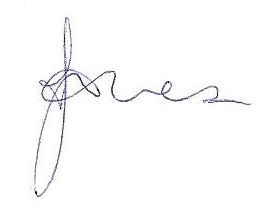 ClerkPUBLIC PARTICIPATIONA period of not more than ten minutes will be made available at item 4 on the agenda for members of the public to ask questions or submit comments about Planning Committee matters.AGENDAMEMBERS OF THE PUBLIC ARE ENTITLED TO ATTEND ALL MEETINGS OF THE COUNCIL (SUBJECT TO CERTAIN RESTRICTIONS) AND WILL BE MADE WELCOME. WITH THE PERMISSION OF THE COUNCIL, MEMBERS OF THE PUBLIC MAY ADDRESS THE COUNCIL DURING THE TIME SET ASIDE FOR THE PURPOSE, UPON ITEMS APPEARING ON THIS AGENDA.1Apologies for Absence2To decide any variation in the order of business.3Declaration of interests.4Public participation – an opportunity for any members of the public to make any representation to the Planning Committee in respect of items on this agenda.5Confirmation of previous minutes of 31st March and any matters arising6To consider planning application NP/DDD/0216/0176 Underedge Back Lane, addition of 2 flues on NP/DDD/0715/07427To note Planning Applications granted9To identify items for the next meeting agenda.    10To agree a date for the next meeting.